Ex. 4                         A2                                       my city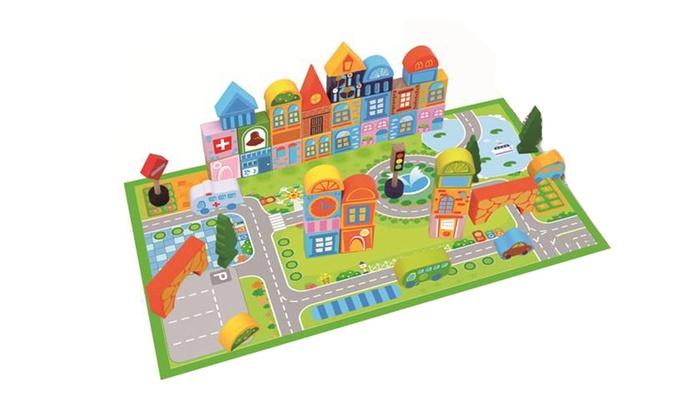 Match the places in a city with the following words.Park                                                       -----------------------------------Public Library                                      -----------------------------------Cinema                                                 -----------------------------------Parking                                                 -----------------------------------Square                                                  -----------------------------------Task Achievement  -   Two points for each correct     answer given                (10 Marks)Excellent: 9-10                          🙂👏Very Good: 7-8                          🙂Satisfactory: 5-6                        😐Unsatisfactory: 3-4                   ️Poor:    0-2                                  ️KEYPLAYGROUND 2 BOOKS 3. FILMS 4. CARS 5. CAFÉ Name: ____________________________    Surname: ____________________________    Nber: ____   Grade/Class: _____Name: ____________________________    Surname: ____________________________    Nber: ____   Grade/Class: _____Name: ____________________________    Surname: ____________________________    Nber: ____   Grade/Class: _____Assessment: _____________________________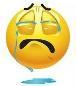 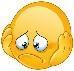 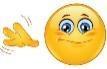 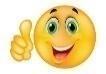 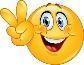 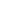 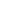 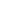 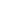 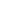 Date: ___________________________________________________    Date: ___________________________________________________    Assessment: _____________________________Teacher’s signature:___________________________Parent’s signature:___________________________Books/ films /playground/ cars/ café 